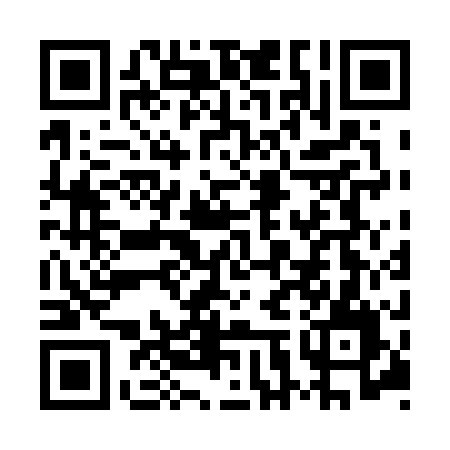 Ramadan times for Besiekiery, PolandMon 11 Mar 2024 - Wed 10 Apr 2024High Latitude Method: Angle Based RulePrayer Calculation Method: Muslim World LeagueAsar Calculation Method: HanafiPrayer times provided by https://www.salahtimes.comDateDayFajrSuhurSunriseDhuhrAsrIftarMaghribIsha11Mon4:134:136:0711:543:465:425:427:2912Tue4:114:116:0511:543:475:445:447:3113Wed4:094:096:0211:533:495:465:467:3314Thu4:064:066:0011:533:505:475:477:3515Fri4:034:035:5811:533:525:495:497:3716Sat4:014:015:5511:533:535:515:517:3917Sun3:583:585:5311:523:555:535:537:4118Mon3:563:565:5111:523:565:545:547:4319Tue3:533:535:4811:523:575:565:567:4520Wed3:513:515:4611:513:595:585:587:4721Thu3:483:485:4411:514:006:006:007:4922Fri3:453:455:4111:514:026:016:017:5123Sat3:423:425:3911:514:036:036:037:5324Sun3:403:405:3711:504:046:056:057:5525Mon3:373:375:3411:504:066:076:077:5726Tue3:343:345:3211:504:076:086:087:5927Wed3:313:315:3011:494:086:106:108:0128Thu3:293:295:2711:494:106:126:128:0329Fri3:263:265:2511:494:116:146:148:0530Sat3:233:235:2311:484:126:156:158:0831Sun4:204:206:2012:485:137:177:179:101Mon4:174:176:1812:485:157:197:199:122Tue4:144:146:1612:485:167:207:209:143Wed4:114:116:1312:475:177:227:229:174Thu4:084:086:1112:475:187:247:249:195Fri4:054:056:0912:475:207:267:269:216Sat4:024:026:0712:465:217:277:279:247Sun3:593:596:0412:465:227:297:299:268Mon3:563:566:0212:465:237:317:319:289Tue3:533:536:0012:465:257:327:329:3110Wed3:503:505:5712:455:267:347:349:33